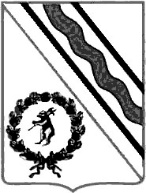 Администрация Тутаевского муниципального районаПОСТАНОВЛЕНИЕот   __________№ _______г. ТутаевОб утверждении проекта межеваниятерритории земельного участка,расположенного рядом с земельным участком по адресу:Ярославская область, г.Тутаев,ул. Железнодорожная, дом 10-аВ соответствии со статьями 43, 45 и 46 Градостроительного кодекса Российской Федерации, протоколом общественных обсуждений от 25 июня 2021г. №22, заключением от 25 июня 2021г. о результатах общественных обсуждений по проекту постановления от 21.05.2021 №106, Администрация Тутаевского муниципального районаПОСТАНОВЛЯЕТ:	1. Утвердить прилагаемый проект межевания территории земельного участка, расположенного рядом с земельным участком по адресу: Ярославская область, г.Тутаев, ул. Железнодорожная, дом 10-а.Контроль за исполнением данного постановления возложить на начальника управления архитектуры и градостроительства Администрации ТМР – главного архитектора ТМР Е.Н. Касьянову.Настоящее постановление вступает в силу после его официального опубликования.Глава  Тутаевскогомуниципального района                                                                            Д.Р. ЮнусовУтверждено постановлением АдминистрацииТутаевского муниципального районаот _____________________ №______СОДЕРЖАНИЕ ПРОЕКТ МЕЖЕВАНИЯ ТЕРРИТОРИИземельного участка, расположенного рядом с земельным участком по адресу: Ярославская область, г.Тутаев, ул. Железнодорожная, дом 10-аЗаказчик: Напольских Антон АлександровичИсполнительный директор ООО «Фаза»                         А. М. Фомин.СодержаниеОсновная часть Общая частьПроект межевания территории земельного участка, расположенного рядом с земельным участком по адресу: Ярославская область, г.Тутаев, ул. Железнодорожная, дом 10-а, разработан в виде отдельного документа в соответствии с Постановлением Администрации Тутаевского муниципального района № 167-п от 01.03.2021 года.Нормативно-правовая база разработки градостроительной документации: "Градостроительный кодекс Российской Федерации" от 29.12.2004г. №190-ФЗ (ред. от 27.12.2019);"Земельный кодекс Российской Федерации" от 25.10.2001г. №136-ФЗ (ред. от 27.12.2019);Федеральный закон «О кадастровой деятельности» от 24.07.2007 № 221-ФЗ;Генеральный план городского поселения Тутаев Тутаевского муниципального района Ярославской области, утвержденный Решением Муниципального совета городского поселения Тутаев от 19.04.2018 г. № 238; Правила землепользования и застройки городского поселения Тутаев Тутаевского муниципального района Ярославской области, утвержденные Решением Муниципального совета городского поселения Тутаев от 19.12.2019 №56; СП 42.13330.2016. «Свод правил. Градостроительство. Планировка и застройка городских и сельских поселений. Актуализированная редакция СНиП 2.07.01-89*» утвержденный Приказом Минстроя России от 30.12.2016 г. № 1034/пр; Требования государственных стандартов, соответствующих норм, правил и иных документов; Иные законодательные акты Российской Федерации, Ярославской области, Тутаевского муниципального района в сфере градостроительного планирования. Состав и содержание Проекта соответствуют статье 43 Градостроительного кодекса Российской Федерации и Техническому заданию на проектирование. Задачи проекта межевания территорииК задачам проекта межевания территории относятся:определение зоны планируемого к размещению объекта в соответствии с документами территориального планирования;определение границ формируемого земельного участка, предоставляемого юридическим и физическим лицам для строительства планируемого к размещению объекта;определение в соответствии с нормативными требованиями площади земельного участка для оптовой базы. Наименование, основные характеристики иназначение планируемого земельного участка для размещения оптовой базыЗемельный участок, расположенный по адресу: Ярославская область, город Тутаев, улица Железнодорожная, у здания 10-а, необходим для размещения оптовой базы.Согласно «Правилам землепользования и застройки городского поселения Тутаев Ярославской области» и Генеральному плану городского поселения Тутаев Ярославской области планируемая территория для размещения оптовой базы располагается в зоне: земли населенных пунктов, непромышленное производство и коммунально-складские зоны, гаражи (П 3).Формирование земельного участка Проектом межевания территории образован один земельный участок путем перераспределения земельных участков с кадастровыми номерами 76:21:010204:69 и 76:21:010204:70 для размещения оптовой базы.Межевание территории осуществляется применительно к территории, расположение которой предусмотрено проектом в границах кадастрового квартала: 76:21:010204. Условный номер формируемого земельного участка 76:21:010204:ЗУ1, площадь .На территории формирующегося земельного участка особо охраняемых природных территорий, объектов культурного наследия, границ лесничеств, лесопарков, участков лесничеств, лесных кварталов, лесотаксационных выделов или частей лесотаксационных выделов не расположено.Проект межевания не содержит предложений по установлению границ зон действия публичных сервитутов.  Исходные данные для подготовки проекта межевания Сведения об образуемом земельном участке и его частях Координаты поворотных точек границобразуемого земельного участкаЗаключение о соответствии разработанной документации требованиям законодательства о градостроительной деятельности	Документация по межеванию земельного участка расположенного по адресу: Ярославская область, город Тутаев, улица Железнодорожная, у здания 10-а выполнена на основании правил землепользования и застройки в соответствии с требованиями технических регламентов, нормативов градостроительного проектирования, градостроительных регламентов с учетом границ зон с особыми условиями использования территорий.	На территории образуемых земельных участков не расположены: особо охраняемые природные территории, границы территорий объектов культурного наследия, границы лесничеств, лесопарков, участковых лесничеств, лесных кварталов, лесотаксационных выделов и частей лесотаксационных выделов.1. Чертеж межевания территории2. Материалы по обоснованию1. Чертежи материалов по обоснованию проекта межевания территорииРезультаты инженерных изысканий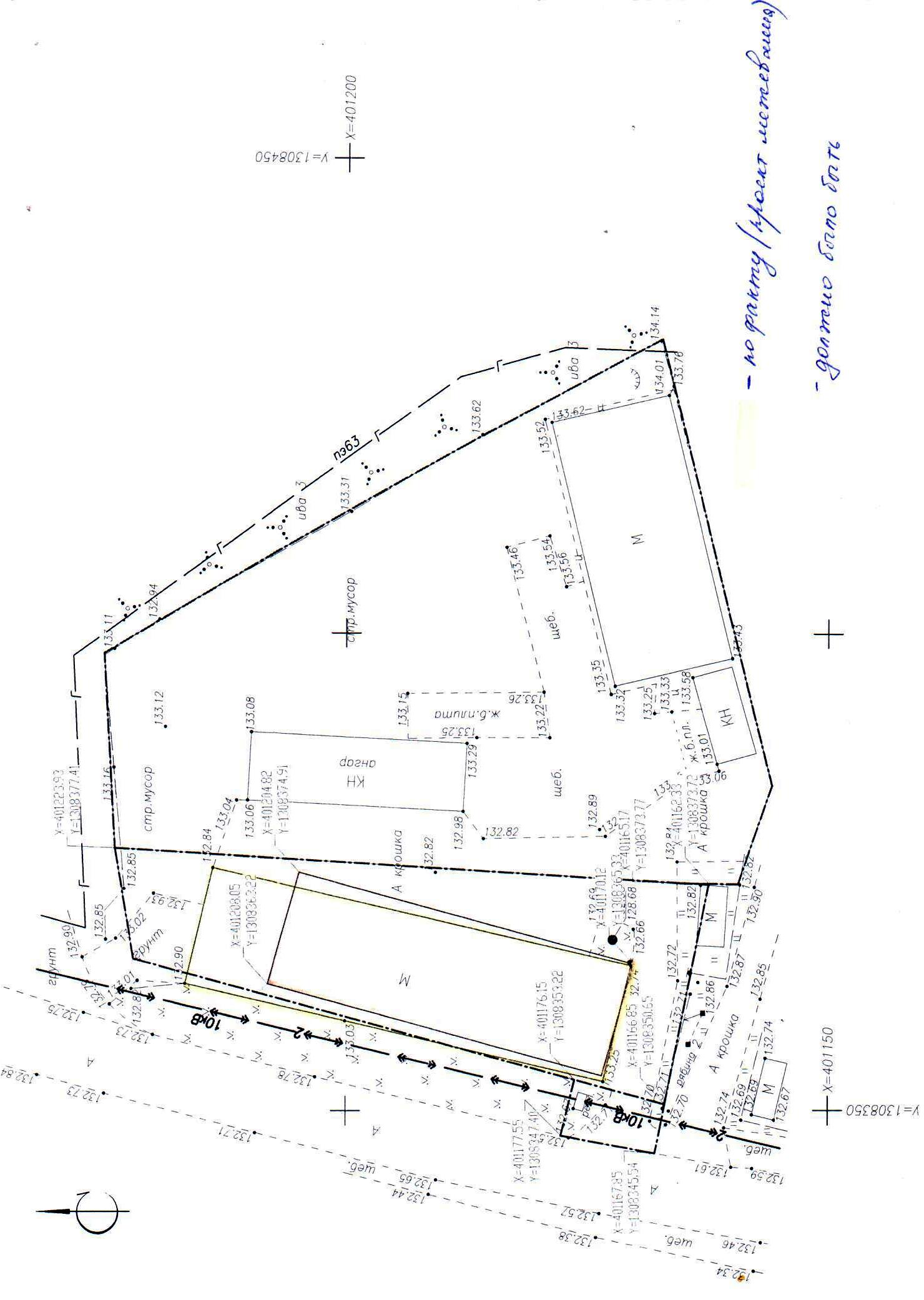 ЛИСТ СОГЛАСОВАНИЯ к постановлениюЭлектронная копия сдана   __________  «____» _______ 2021 года22- 121Специальные отметки (НПА/ПА) _______________Рассылка:Исполнителю-1,Адм. – 1, УАиГ-1№ п/пРазделы проекта межеванияНомера листов1231Основная часть31.1Общая часть41.1.1Задачи проекта межевания территории земельного участка41.2Наименование, основные характеристики иназначение планируемого земельного участка51.3Формирование земельного участка 51.4Исходные данные для подготовки проекта межевания51.5Сведения об образуемом земельном участке и его частях61.6Координаты поворотных точек границ образуемого земельного участка71.7Заключение о соответствии разработанной документации требованиям законодательства о градостроительной деятельности82Материалы по обоснованию92.1Схема межевания территории для размещения автомобильной дороги10№ п/пНаименование документаРеквизиты документа1231Правила землепользования и застройки городского поселения Тутаев Ярославской областиУтвержден Решением Муниципального совета городского поселения Тутаев от 19.12.2019 №56;2Генеральный план городского поселения Тутаев Ярославской областиУтвержден Решением Муниципального совета городского поселения Тутаев от 19.04.2018 г. № 238;3Сведения государственного кадастра недвижимости (ГКН) о земельных участках, границы которых установлены в соответствии с требованиями земельного законодательстваКПТ1 Список образуемого земельного участка:1 Список образуемого земельного участка:1 Список образуемого земельного участка:1 Список образуемого земельного участка:1 Список образуемого земельного участка:1 Список образуемого земельного участка:1 Список образуемого земельного участка:1 Список образуемого земельного участка:1 Список образуемого земельного участка:1 Список образуемого земельного участка:1 Список образуемого земельного участка:№ п/пНомер земельного участкаНомер земельного участкаНомер кадастрового кварталаНомер кадастрового кварталаПлощадь участка в соответ-ствии с проектом межева-ния, м2.Сведения о правахСведения о правахВид разрешенного использования в соответствии с проектом межевания (разрешенное использование)Категория земельМесто-положение земельного участка1223345567176:21:010204:ЗУ176:21:010204:ЗУ176:21:01020476:21:0102041087Сведения отсутствуютСведения отсутствуютскладземли насе-ленных пунк-товЯрослав-ская область, город Тутаев, улица Железно-дорожная, у здания 10-а276:21:010204:ЗУ276:21:010204:ЗУ276:21:01020476:21:0102047072Сведения отсутствуютСведения отсутствуютземельные участки (территории) общего пользования земли насе-ленных пунк-товЯрослав-ская область, город Тутаев, пр-кт 50-летия Победы2 Сведения о частях границ образуемого земельного участка (начало):2 Сведения о частях границ образуемого земельного участка (начало):2 Сведения о частях границ образуемого земельного участка (начало):2 Сведения о частях границ образуемого земельного участка (начало):2 Сведения о частях границ образуемого земельного участка (начало):2 Сведения о частях границ образуемого земельного участка (начало):2 Сведения о частях границ образуемого земельного участка (начало):2 Сведения о частях границ образуемого земельного участка (начало):2 Сведения о частях границ образуемого земельного участка (начало):2 Сведения о частях границ образуемого земельного участка (начало):2 Сведения о частях границ образуемого земельного участка (начало):Обозначение части границыОбозначение части границыОбозначение части границыОбозначение части границыГоризонтальное проложение (S), мГоризонтальное проложение (S), мГоризонтальное проложение (S), мОписание прохождения части границыОписание прохождения части границыОписание прохождения части границыОписание прохождения части границыот т.от т.до т.до т.Горизонтальное проложение (S), мГоризонтальное проложение (S), мГоризонтальное проложение (S), мОписание прохождения части границыОписание прохождения части границыОписание прохождения части границыОписание прохождения части границы11223334444Участок № 1 с к.н. 76:21:010204:ЗУ1Участок № 1 с к.н. 76:21:010204:ЗУ1Участок № 1 с к.н. 76:21:010204:ЗУ1Участок № 1 с к.н. 76:21:010204:ЗУ1Участок № 1 с к.н. 76:21:010204:ЗУ1Участок № 1 с к.н. 76:21:010204:ЗУ1Участок № 1 с к.н. 76:21:010204:ЗУ1Участок № 1 с к.н. 76:21:010204:ЗУ1Участок № 1 с к.н. 76:21:010204:ЗУ1Участок № 1 с к.н. 76:21:010204:ЗУ1Участок № 1 с к.н. 76:21:010204:ЗУ1Н1Н1Н2Н22.532.532.53по межепо межепо межепо межеН2Н2Н3Н311.7011.7011.70по межепо межепо межепо межеН3Н3Н4Н458.8658.8658.86по межепо межепо межепо межеН4Н4Н5Н52.842.842.84по межепо межепо межепо межеН5Н5Н6Н623.5123.5123.51по межепо межепо межепо межеН6Н6Н7Н75.705.705.70по межепо межепо межепо межеН7Н7Н8Н846.5546.5546.55по межепо межепо межепо межеН8Н8Н1Н13.883.883.88по межепо межепо межепо межеУчасток № 2 с к.н. 76:21:010204:ЗУ2Участок № 2 с к.н. 76:21:010204:ЗУ2Участок № 2 с к.н. 76:21:010204:ЗУ2Участок № 2 с к.н. 76:21:010204:ЗУ2Участок № 2 с к.н. 76:21:010204:ЗУ2Участок № 2 с к.н. 76:21:010204:ЗУ2Участок № 2 с к.н. 76:21:010204:ЗУ2Участок № 2 с к.н. 76:21:010204:ЗУ2Участок № 2 с к.н. 76:21:010204:ЗУ2Участок № 2 с к.н. 76:21:010204:ЗУ2Участок № 2 с к.н. 76:21:010204:ЗУ2Н1Н1Н2Н20.710.710.71по межепо межепо межепо межеН2Н2Н3Н320.9820.9820.98по межепо межепо межепо межеН3Н3Н4Н415.0815.0815.08по межепо межепо межепо межеН4Н4Н5Н519.9119.9119.91по межепо межепо межепо межеН5Н5Н6Н656.5856.5856.58по межепо межепо межепо межеН6Н6Н7Н737.9837.9837.98по межепо межепо межепо межеН7Н7Н8Н811.7011.7011.70по межепо межепо межепо межеН8Н8Н9Н92.532.532.53по межепо межепо межепо межеН9Н9Н10Н103.883.883.88по межепо межепо межепо межеН10Н10Н11Н1146.5546.5546.55по межепо межепо межепо межеН11Н11Н12Н125.705.705.70по межепо межепо межепо межеН12Н12Н13Н1323.5123.5123.51по межепо межепо межепо межеН13Н13Н14Н143.003.003.00по межепо межепо межепо межеН14Н14Н15Н1524.5024.5024.50по межепо межепо межепо межеН15Н15Н16Н1664.6464.6464.64по межепо межепо межепо межеН16Н16Н17Н175.735.735.73по межепо межепо межепо межеН17Н17Н18Н1840.0040.0040.00по межепо межепо межепо межеН18Н18Н19Н1925.0125.0125.01по межепо межепо межепо межеН19Н19Н20Н2018.7818.7818.78по межепо межепо межепо межеН20Н20Н21Н2111.6711.6711.67по межепо межепо межепо межеН21Н21Н22Н220.630.630.63по межепо межепо межепо межеН22Н22Н23Н2313.5913.5913.59по межепо межепо межепо межеН23Н23Н24Н249.749.749.74по межепо межепо межепо межеН24Н24Н25Н256.086.086.08по межепо межепо межепо межеН25Н25Н26Н263.763.763.76по межепо межепо межепо межеН26Н26Н27Н2719.9119.9119.91по межепо межепо межепо межеН27Н27Н28Н286.286.286.28по межепо межепо межепо межеН28Н28Н29Н290.210.210.21по межепо межепо межепо межеН29Н29Н30Н3018.9118.9118.91по межепо межепо межепо межеН30Н30Н31Н318.318.318.31по межепо межепо межепо межеН31Н31Н32Н3227.7827.7827.78по межепо межепо межепо межеН32Н32Н33Н337.807.807.80по межепо межепо межепо межеН33Н33Н34Н3443.4543.4543.45по межепо межепо межепо межеН34Н34Н35Н3513.2413.2413.24по межепо межепо межепо межеН35Н35Н36Н3665.7565.7565.75по межепо межепо межепо межеН36Н36Н37Н3738.3838.3838.38по межепо межепо межепо межеН37Н37Н38Н3886.8086.8086.80по межепо межепо межепо межеН38Н38Н39Н3988.8188.8188.81по межепо межепо межепо межеН39Н39Н40Н4035.3535.3535.35по межепо межепо межепо межеН40Н40Н41Н4124.1624.1624.16по межепо межепо межепо межеН41Н41Н42Н42132.26132.26132.26по межепо межепо межепо межеН42Н42Н1Н116.7116.7116.71по межепо межепо межепо меже№ точкиКоординатыКоординаты№ точкиХY76:21:010204:ЗУ176:21:010204:ЗУ176:21:010204:ЗУ1Н1401221.521308363.38Н2401221.951308365.87Н3401223.921308377.40Н4401165.171308373.76Н5401162.331308373.72Н6401166.861308350.65Н7401172.451308351.80Н8401217.751308362.49Н1401221.521308363.3876:21:010204:ЗУ276:21:010204:ЗУ276:21:010204:ЗУ2Н1401355.051308403.37Н2401354.411308403.68Н3401335.691308413.15Н4401335.691308398.07Н5401316.651308392.24Н6401261.901308377.96Н7401223.921308377.40Н8401221.951308365.87Н9401221.521308363.38Н10401217.751308362.49Н11401172.451308351.80Н12401166.861308350.65Н13401162.331308373.72Н14401159.331308373.67Н15401162.041308349.32Н16401097.921308341.15Н17401096.991308346.80Н18401057.721308339.21Н19401052.991308363.77Н20401035.151308357.89Н21401031.031308346.97Н22401030.801308346.38Н23401025.551308333.85Н24401016.681308337.87Н25401011.171308340.44Н26401007.761308342.02Н27400989.701308350.39Н28400983.941308352.90Н29400983.831308353.08Н30400976.731308335.55Н31400968.611308333.79Н32400940.911308335.84Н33400933.311308337.60Н34400894.361308356.86Н35400888.021308345.24Н36400948.071308318.45Н37400986.091308313.21Н38401071.261308329.93Н39401159.511308339.90Н40401194.111308347.15Н41401217.471308353.33Н42401344.401308390.49Н1401355.051308403.37Схема земельного участка, расположенного по адресу: Ярославская область, город Тутаев, улица Железнодорожная, у здания 10-а, согласно Генеральному плану городского поселения Тутаев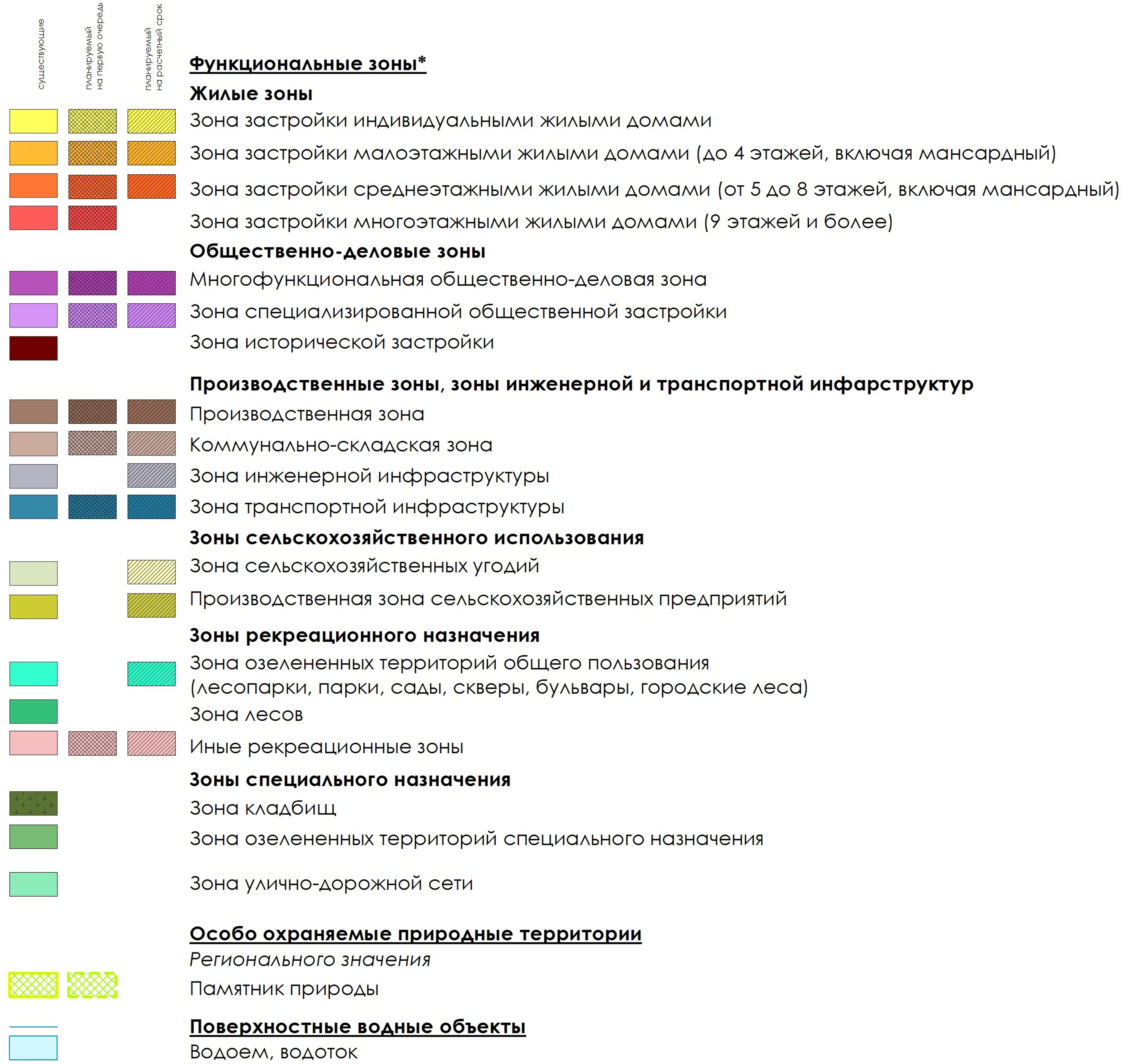 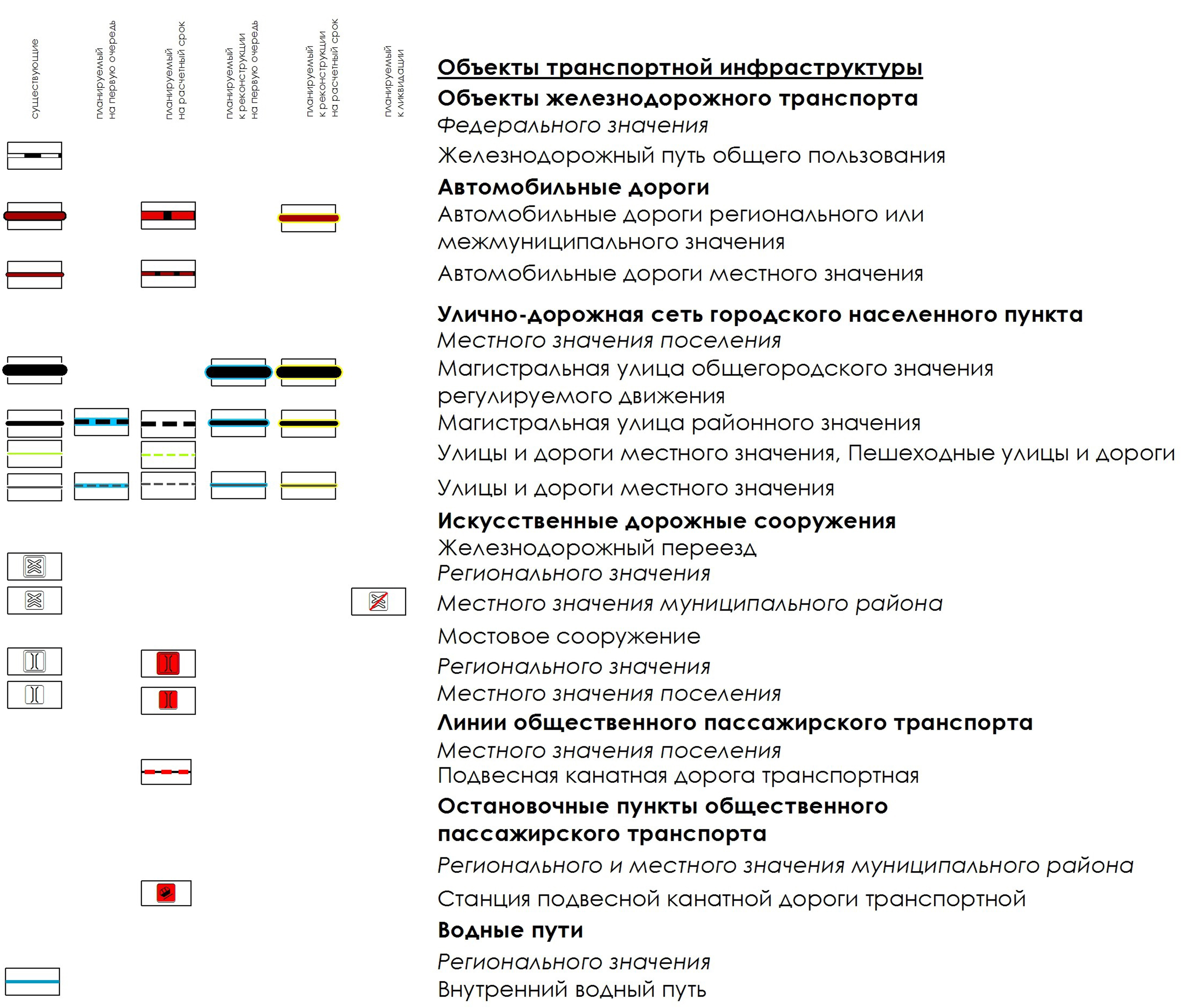 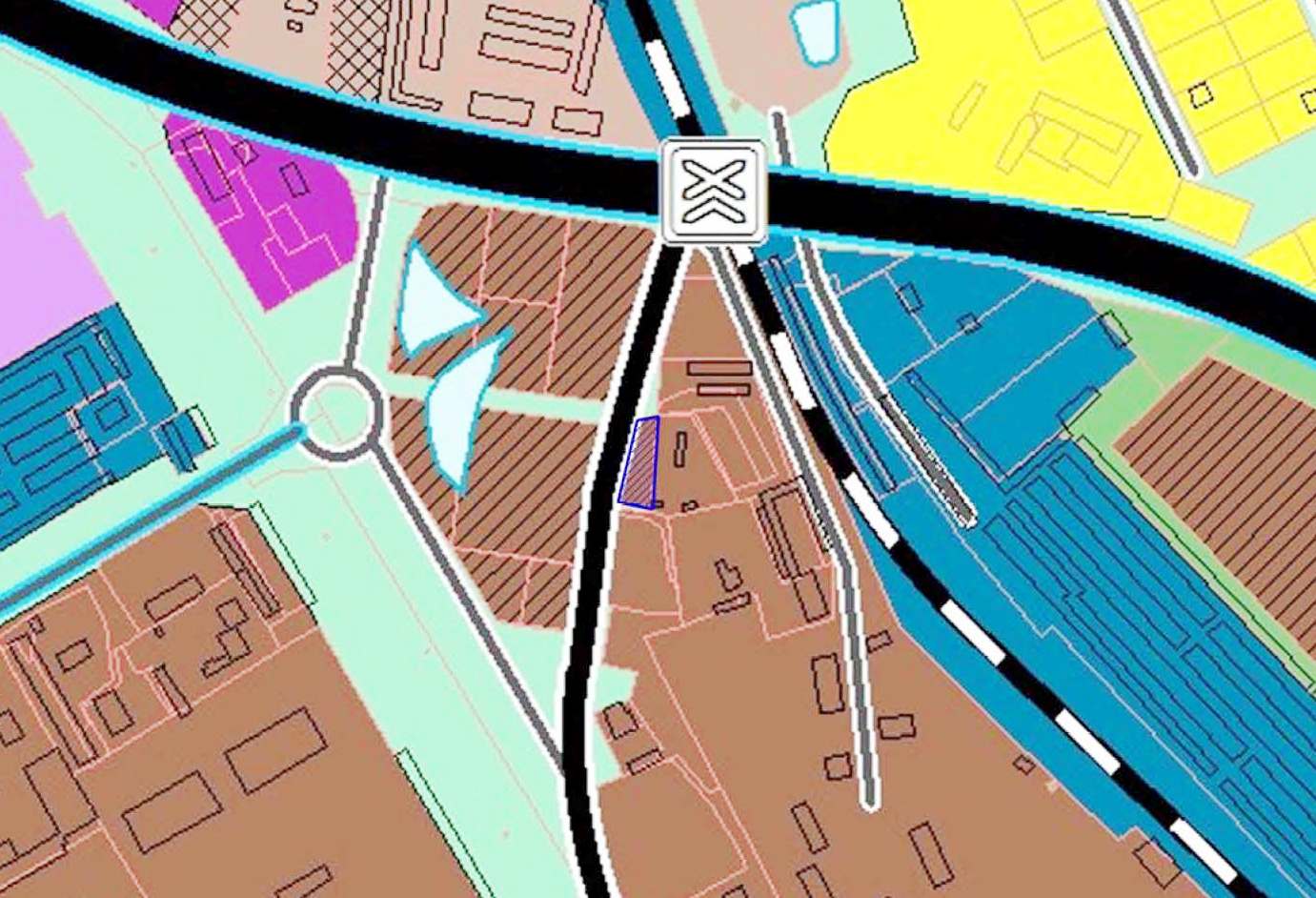 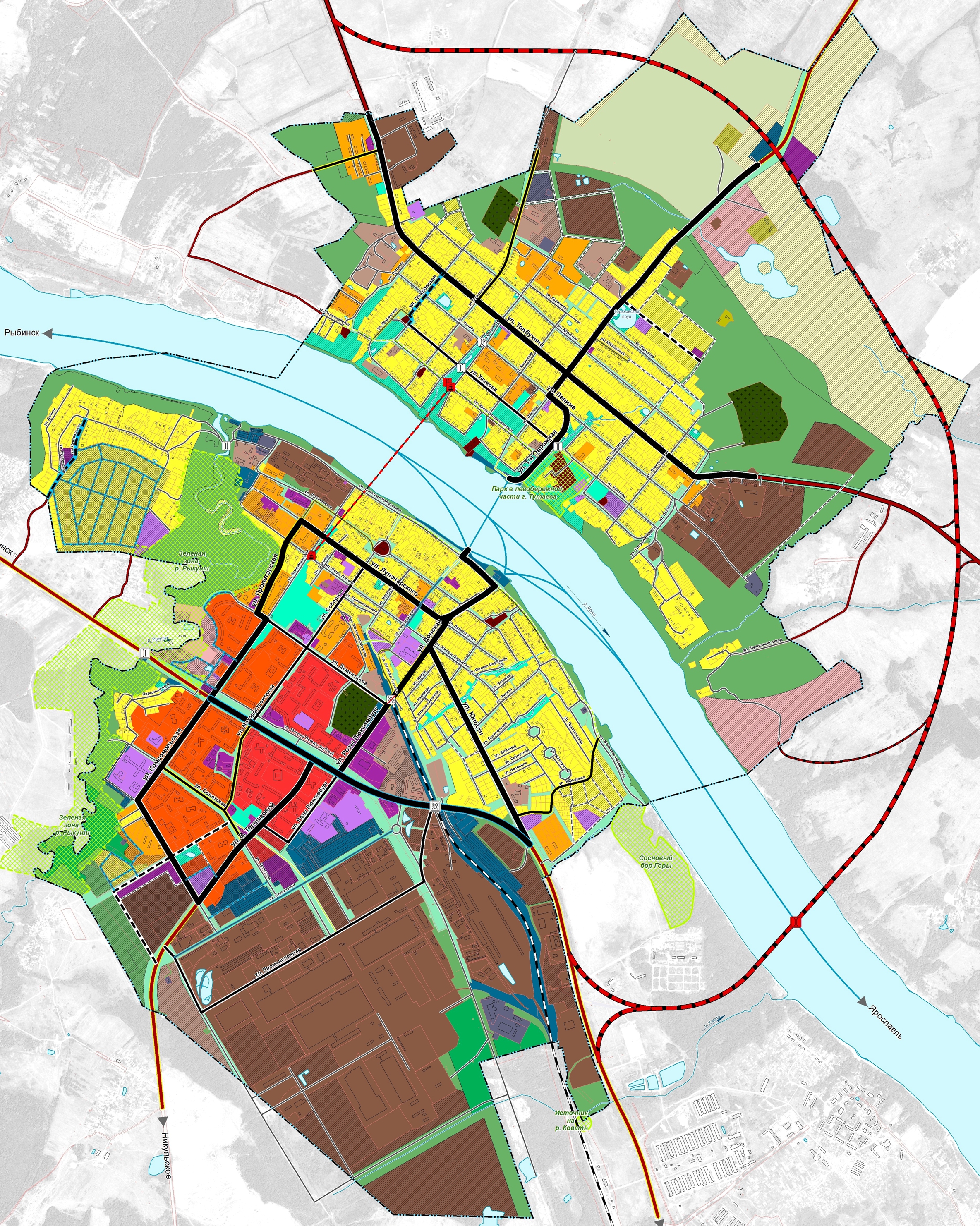 Схема земельного участка, расположенного по адресу: Ярославская область, город Тутаев, улица Железнодорожная, у здания 10-а, согласно Правилам землепользования и застройки городского поселения Тутаев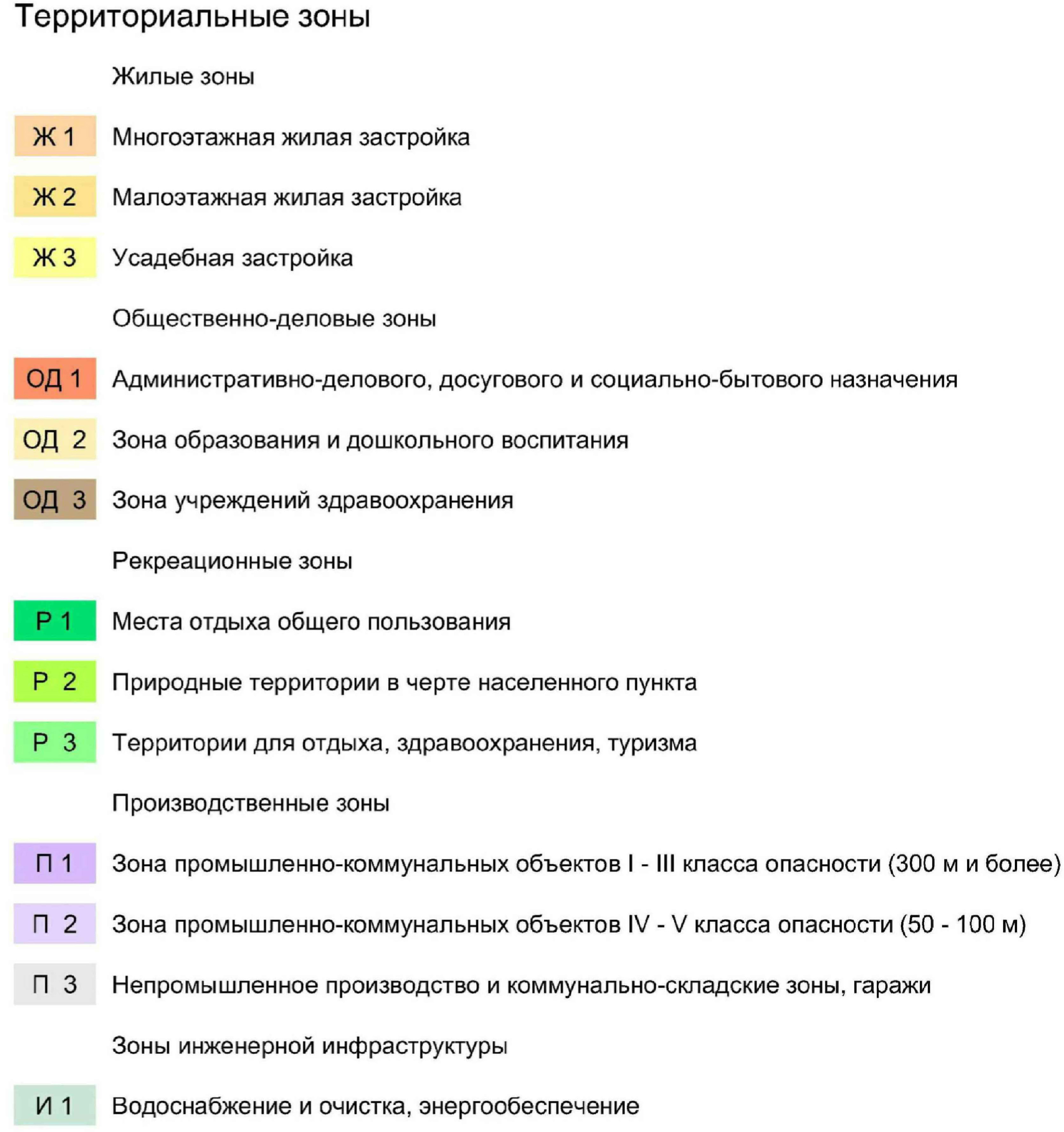 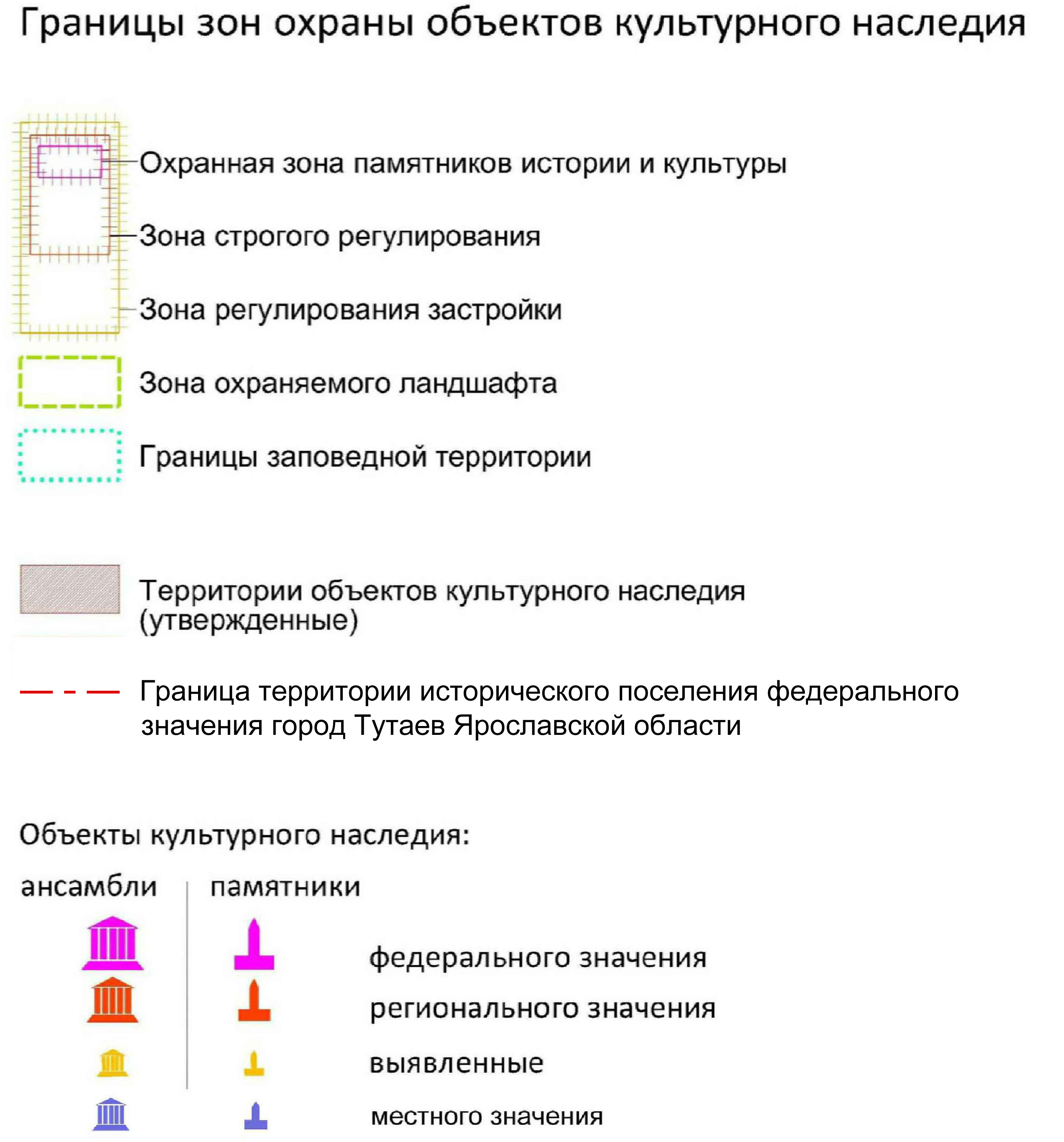 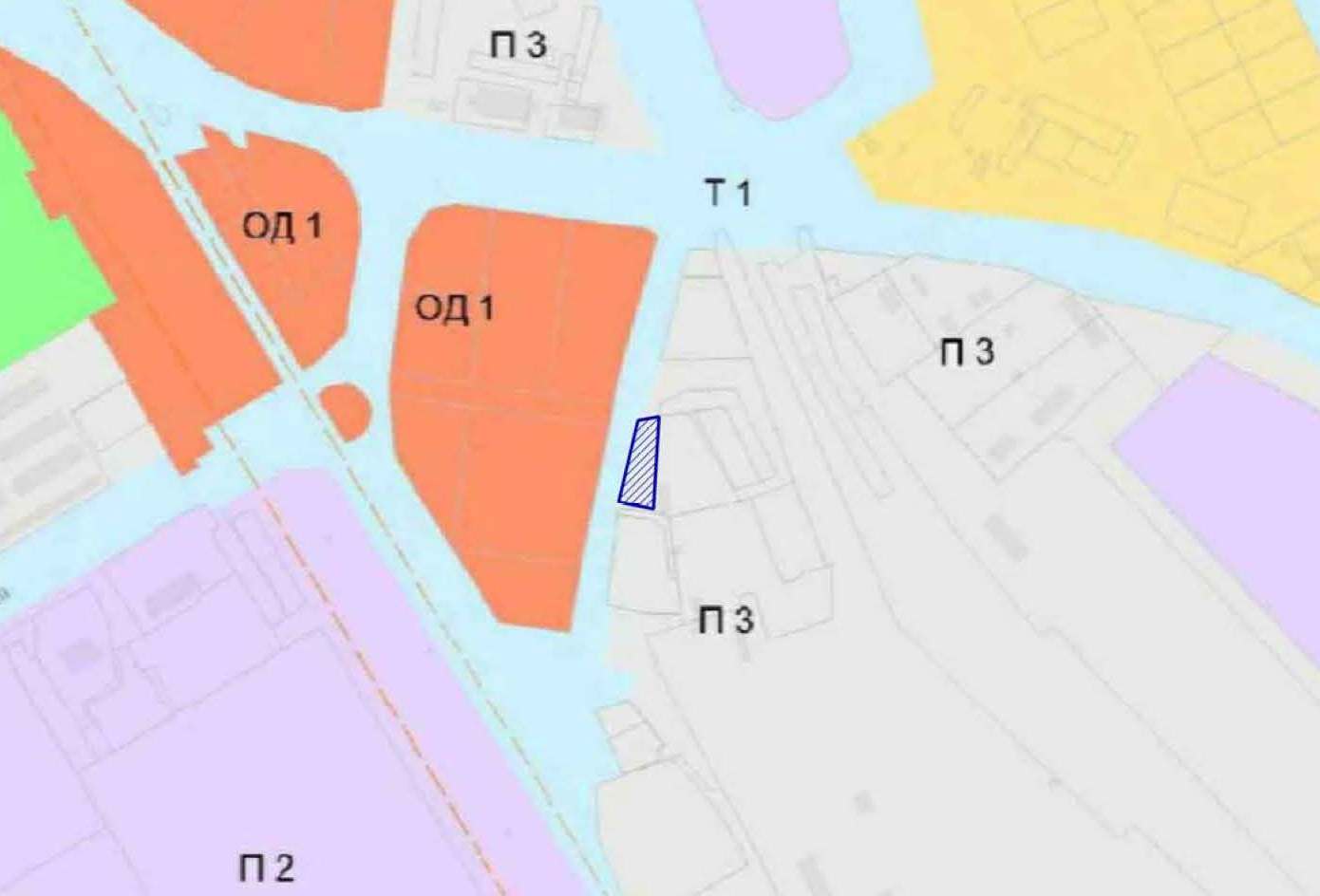 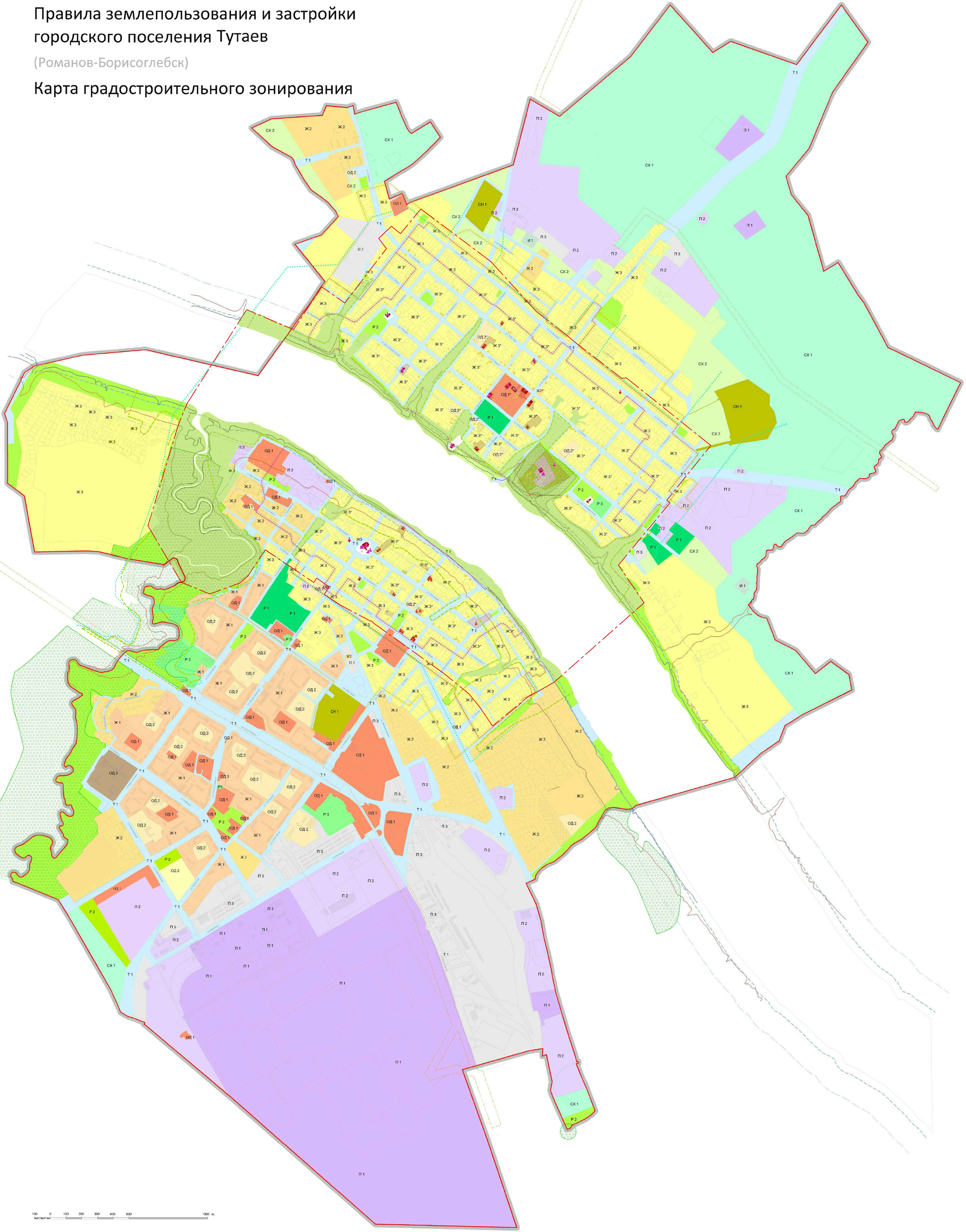 Проект межевания территорииземельного участка расположенного по адресу: Ярославская область, город Тутаев, улица Железнодорожная, у здания 10-аМатериалы по обоснованию проектаПроект межевания территорииземельного участка расположенного по адресу: Ярославская область, город Тутаев, улица Железнодорожная, у здания 10-аМатериалы по обоснованию проекта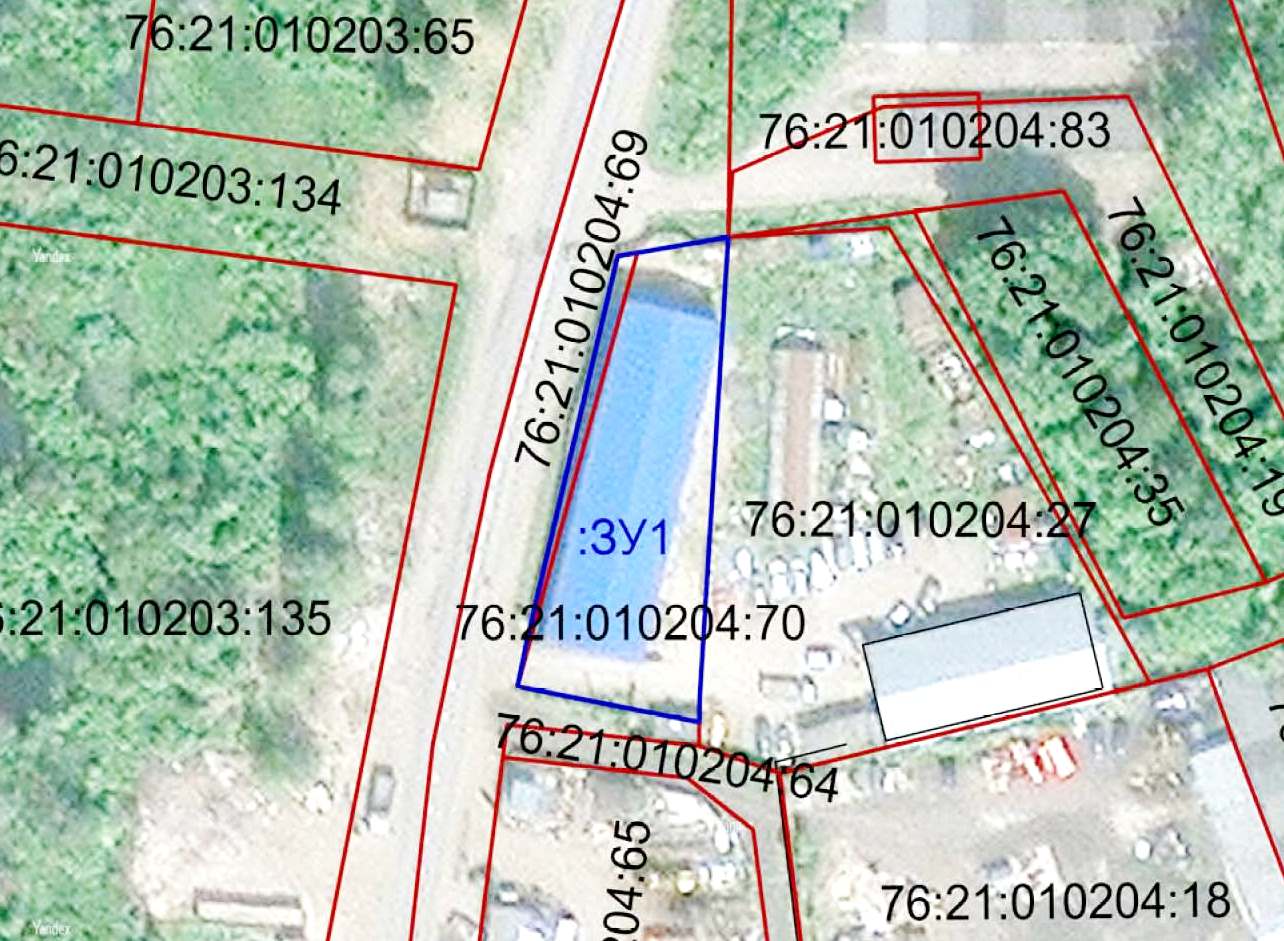 Условные обозначения:                               - граница земельных участков включенных в ЕГРН с уточненной 
площадью                               - местоположение существующих объектов капитального строительства                               - граница образуемых земельных участков    :123                   - кадастровые номера земельных участков включенных в   ЕГРН с уточненной площадью     :ЗУ1                  - кадастровые (условные) номера образуемых земельных Масштаб 1:1000Проект межевания территорииземельного участка расположенного по адресу: Ярославская область, город Тутаев, улица Железнодорожная, у здания 10-аМатериалы по обоснованию проектаПроект межевания территорииземельного участка расположенного по адресу: Ярославская область, город Тутаев, улица Железнодорожная, у здания 10-аМатериалы по обоснованию проекта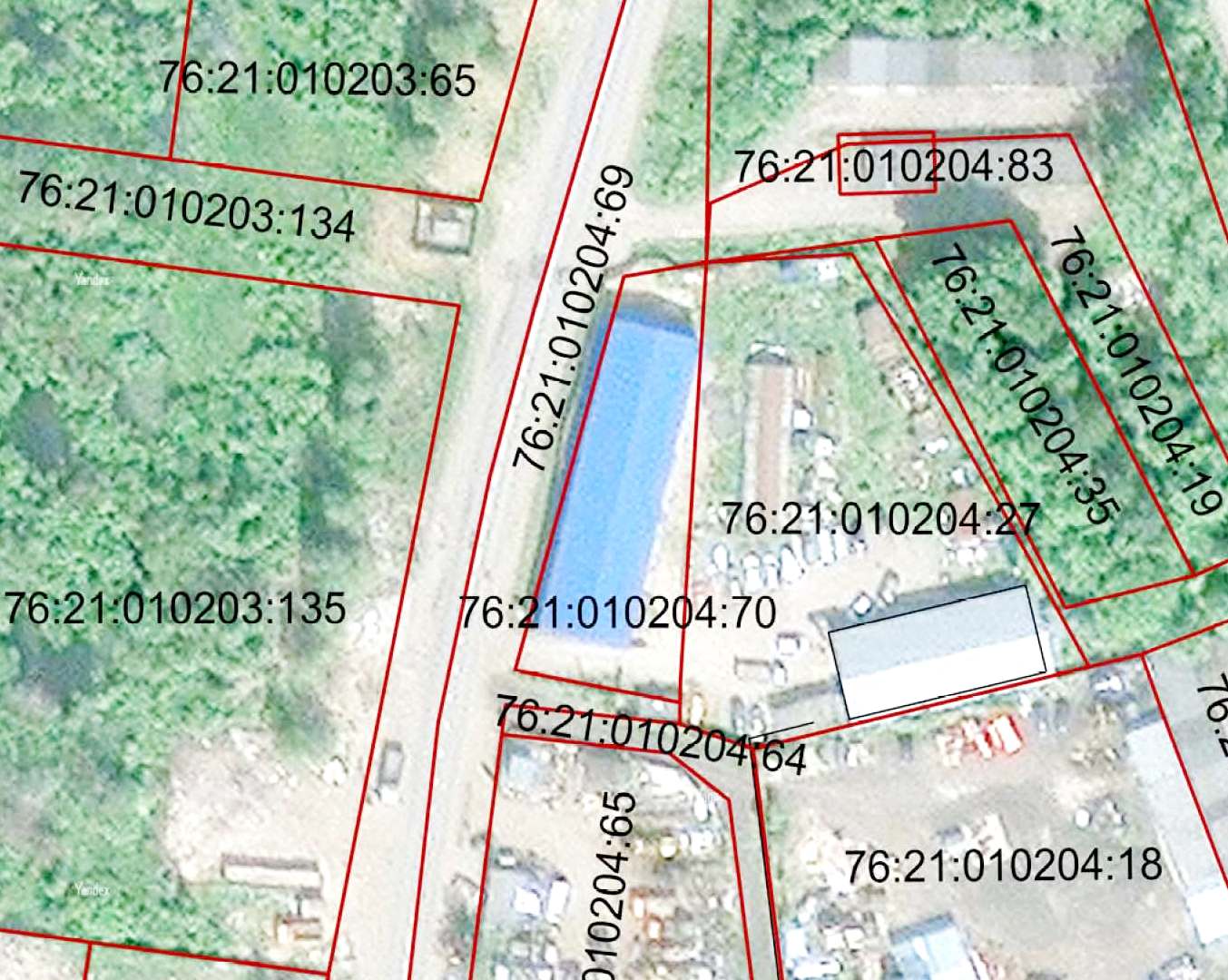 Условные обозначения:                               - граница земельных участков включенных в ЕГРН с уточненной площадью                               - местоположение существующих объектов капитального строительства  :123                      - кадастровые номера земельных участков включенных в ЕГРН с уточненной площадьюМасштаб 1:1000   Должность, Ф.И.О.,исполнителя и согласующих лицДата и время получения документаДата и время согласования (отказа в согласовании)Личная подпись, расшифровка (с пометкой «Согласовано», «Отказ в согласовании»)ЗамечанияВедущий специалист УАиГ АТМР  КостинаАлёнаСергеевна Главный специалист УАиГ АТМРО.А. ПерминоваНачальник юридического отдела административно- правового управления АТМР   В.В. Коннов   Начальник УАиГ АТМР – главныйархитектор  ТМР                          Е.Н. Касьянова   Управляющий делами Администрации  ТМР                   С.В. БалясниковаЗаместитель Главы АТМР по имуществен -ным вопросам -директор ДМИ АТМР                     А. В. Израйлева  